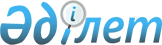 О выделении средствРаспоряжение Премьер-Министра Республики Казахстан от 20 мая 1996 г. N 233-р



          1. Выделить из резервного фонда Правительства Республики
Казахстан для финансирования чрезвычайных ситуаций Министерству
здравоохранения Республики Казахстан 15,0 (пятнадцать) млн. тенге на
восстановление разрушенного в результате пожара здания анатомического
корпуса Алматинского медицинского института.




          2. Комитету финансово-валютного контроля при Министерстве




финансов Республики Казахстан обеспечить контроль за целевым
использованием выделяемых средств.

     Премьер-Министр
   Республики Казахстан



      
      


					© 2012. РГП на ПХВ «Институт законодательства и правовой информации Республики Казахстан» Министерства юстиции Республики Казахстан
				